"Дистанционное взаимодействие с родителями в период длительного нахождения детей на домашнем режиме"В этот сложный период…. Не легко как детям, так и родителям… Родители затрудняются в вопросе "Чем занять ребенка" …. 	Мы построили дистанционное взаимодействии с родителями по вопросам организации детской деятельности в домашних условиях с целью:  привлечения современных родителей к организации детей, к совместному времени  препровождения  в режиме длительного нахождения детей дома Нами была запланирована тематическая неделя "Продукты питания"Задачи: Познакомить с обобщающим понятием «продукты». Осваивать умение узнавать, называть и показывать продукты на картинках и в натуральном виде.Родителям ежедневно предлагались рекомендации, чем  можно занять ребенка. Рассматривались разные формы …. (участие в дистанционных конкурсах, акциях, творческая деятельность, просмотр мультфильмов, чтение худ.литературы…)Понедельник: Приглашаем Вас и Ваших детей принять участие в конкурсе детского рисунка «МОЯ СЕМЬЯ ДОМА» в рамках проекта #БЕРЕГИТЕ БЛИЗКИХ. Подробную информацию Вы можете найти на сайте Министерство образования, науки и молодежной политики Нижегородской областиВторник Стартовал конкурс детского рисунка «МОЯ СЕМЬЯ ДОМА»Среда: Рекомендуем  принять участие в акции «Я – ответственный гражданин: я соблюдаю режим самоизоляции!» Участвуя в акции Вы ежедневно участвуйте в рубриках, статистика активных участников отображается в его личном портфолио на сайте: http://ПортфолиоУспехов. РФ  Еженедельно наиболее активные учащиеся поощряются призами. Участие и все образовательные сервисы предоставляются бесплатно. Регистрацию воспитанников производят родители через свой личный кабинет. Участвуя каждый день Вы тем самым потвердеете что вы ответственный гражданин , что соблюдаете режим самоизоляции.   Акция проходит на сайте https://календарьшколы.рф 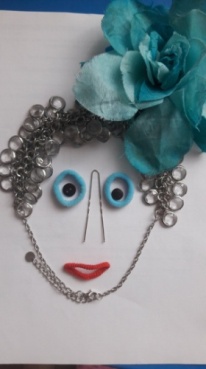 Четверг Собираем экспозиции в портретную галерею . Предлагаем посмотреть видео и сделать свой вариант портрета. Пятница Учимся сортировать предметы Играем в игру "название игры". Ее Вы можете найти в ….. https://vk.com/s_mamoi_dashey Суббота: Поиграем?! Театр теней. Предлагаем Вам вместе с детьми придумать сказку или рассказ и показать ее. Можно к данному мероприятию привлечь детей. Рассказ Е. Чарушина «Кошка»Воскресенье Немного творчества. Сегодня у нас рисование. «Ручейки бегут, журчат» Учимся рисовать волнистые линии (фломастерами, красками, карандашами).Затем продолжить аппликация:  «Вот какие у нас кораблики!» Закреплять приклеивать готовые детали к основе.Не забудьте поделиться с нами вашими работами.Вариант работы для родителей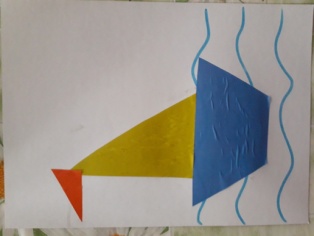 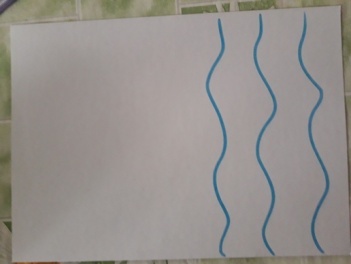 ФОТО  с итоговыми работами детей 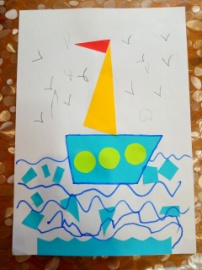 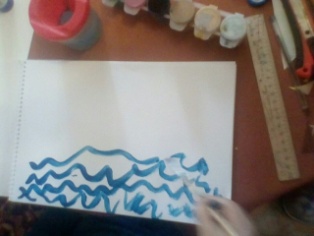 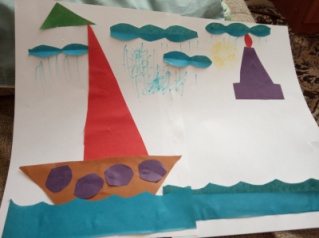 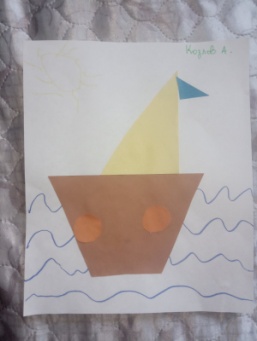 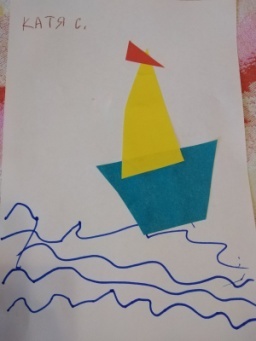 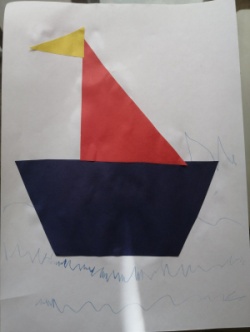 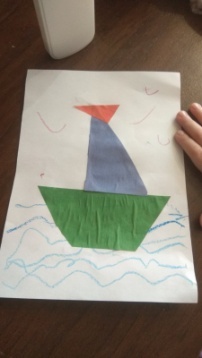 …... Сегодня предлагаем Вам с детьми  Рассказать сказку "Теремок"Обратите внимание эмоционально ли откликается Ваш ребенок на происходящееУчаствует ли в рассказывании  сказки, внятно ли произносит звукоподражания.Для лучшего усвоения, покажите данную сказку в виде театра (героев можно сделать из бумаги, пластилина, можно взять те игрушки которые есть у вас дома) .В начале показываем всех героев по очереди. И задаем детям вопросы.1.Как пищит мышка?2.Как квакает лягушка?3.как воет волк?4.как рычит медведь?5.Покажи как бегут и пищат мышки?6.Как скачет и какает лягушка?7.покажите какие у зайчика ушки?8.а как переваливается медведь?Затем предлагаем детям послушать сказку.Дети могут активно участвовать с героями, подойти к домику , постучать, сказать кто он (Я -лягушка квакушка и тд) ……. Сегодня мы будем  лепить ."Вот какой у нас салют!"Научимся создавать образ салюта из пластилиновых шариков и жгутиков разного цвета - выкладывать на фон слегка прижимая их пальчиком. Закрепим технику раскатывания кусочков пластилина круговыми и прямыми движениями ладоней.Чтобы наш салют получился красивым, перед лепкой познакомьте ребенка с салютом - рассмотрите картинку или фотографию. Обратить внимание на цвет, что салют яркий, разноцветный.Форму - яркие шарики , огоньки . Всем творческих успехов.Р.S использовать пластилин лучше мягкий ,который очень хорошо тает в руках, тогда будет легче выполнить работу.Вариант работы  для родителей 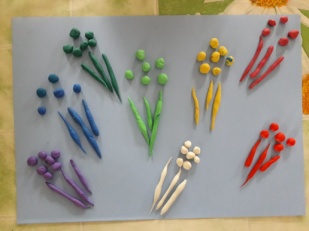 Фото с итоговыми работами детей 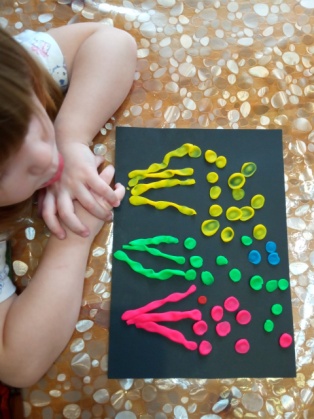 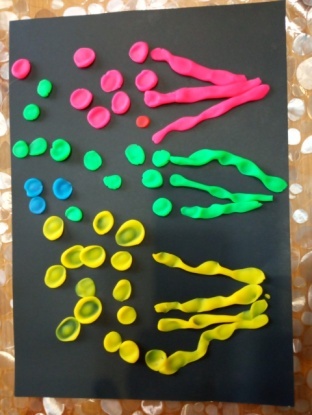  ……Сегодня мы  рисуем  «Вот какой у нас салют!»Создайте условия для экспериментирования с разными материалами (ватные палочки, тряпочка, ватный диск, крышки, пробки и тд.). Попробуйте вместе с ребенком освоить рисование  способом «принт» (печать)- ставить отпечаток тряпочкой, ватным тампоном, пробкой. Вариант работы для родителей 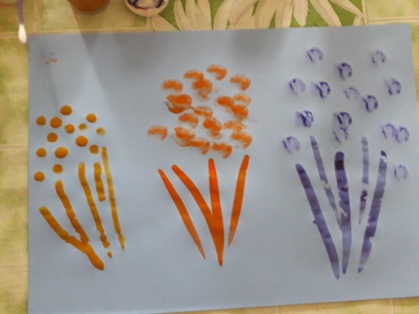 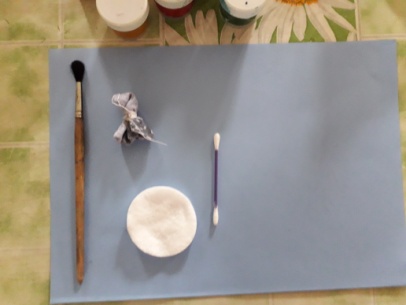 В процессе взаимодействия с родителями мы столкнулись с трудностями что родители не готовы дома с детьми делать ту и иную работу, которые предлагают им воспитатели. Но стоило только одним  сделать работу и выложить в группу, где все родители, тут же все начали участвовать, присылать свои отчеты. Стали проявлять творчество.  В результате дистанционного взаимодействия нам удалось привлечь современных родителей, чтоб они  проводили больше времени со своими детьми, занимаясь с ними дома.  У нас  так же получилось реализовать задачи ООП. Выполнить все, то что было запланировано в плане на учебный год. Занять родителей и детей работой, чтоб те в свою очередь сидели дома, и не выходили на улицу, тем самым не подвергали себя возможностью заразиться. А как говориться : «за работой и время летит не заметно»